THƯ MỜI CHÀO GIÁKính gửi: Các đơn vị kinh doanh vật tư y tế.Bệnh viện Tim Hà Nội trân trọng cảm ơn Quý Đơn vị đã hợp tác với Bệnh viện trong thời gian qua.Hiện nay, Bệnh viện đang thực hiện lập kế hoạch mua sắm vật tư y tế gói thầu số 4: Chỉ phẫu thuật, mạch máu nhân tạo và vật tư ngoại khoa thuộc dự toán mua sắm hóa chất, vật tư tiêu hao năm 2023 của Bệnh viện Tim Hà Nội theo các danh mục chi tiết tại phụ lục 1 đính kèm thư mời này. Bệnh viện Tim Hà Nội trân trọng mời Quý Đơn vị có đủ năng lực, kinh nghiệm cung cấp báo giá  vật tư y tế gói thầu số 4: Chỉ phẫu thuật, mạch máu nhân tạo và vật tư ngoại khoa thuộc dự toán mua sắm hóa chất, vật tư tiêu hao năm 2023 của Bệnh viện Tim Hà Nội.1. Mục đích báo giá: Làm cơ sở xây dựng giá kế hoạch lựa chọn nhà thầu.2. Thời hạn gửi báo giá: Trước ngày 07/4/2023.3. Yêu cầu báo giá: - Về giá: Giá theo thị trường đã bao gồm thuế VAT.- Báo giá có hiệu lực: Tối thiểu 06 tháng kể từ ngày phát hành.- Về khối lượng, chất lượng: Nhà thầu đáp ứng đủ khối lượng, chất lượng, bảo hành và thông số kỹ thuật theo yêu cầu như trong phụ lục 1 đính kèm thư mời.Hình thức gửi báo giá: Bản cứng (có đóng dấu) trực tiếp hoặc theo đường bưu điện.Địa điểm nhận báo giá: Phòng Văn thư (tầng 4 - Nhà B) Bệnh viện Tim Hà Nội, số 92 Trần Hưng Đạo, phường Cửa Nam, quận Hoàn Kiếm, TP. Hà Nội (trong giờ hành chính).Cần tìm hiểu thêm thông tin xin liên hệ: Phòng Vật tư - Bệnh viện Tim Hà Nội. Điện thoại: 0974.021.988 (Nguyễn Ngọc Quyết).Kính đề nghị Quý Đơn vị quan tâm, cung cấp vật tư y tế, theo bảng trên, gửi báo giá kèm thư mời này đến Bệnh viện Tim Hà Nội.PHỤ LỤC 1
DANH MỤC HÓA CHẤT VÀ VẬT TƯ Y TẾ/ THIẾT BỊ Y TẾ
(kèm theo Thư mời số                 /TM-BVT ngày         tháng        năm 2023 
của Bệnh viện Tim Hà Nội)PHỤ LỤC 1
DANH MỤC HÓA CHẤT VÀ VẬT TƯ Y TẾ/ THIẾT BỊ Y TẾ
(kèm theo Thư mời số                 /TM-BVT ngày         tháng        năm 2023 
của Bệnh viện Tim Hà Nội)PHỤ LỤC 1
DANH MỤC HÓA CHẤT VÀ VẬT TƯ Y TẾ/ THIẾT BỊ Y TẾ
(kèm theo Thư mời số                 /TM-BVT ngày         tháng        năm 2023 
của Bệnh viện Tim Hà Nội)PHỤ LỤC 1
DANH MỤC HÓA CHẤT VÀ VẬT TƯ Y TẾ/ THIẾT BỊ Y TẾ
(kèm theo Thư mời số                 /TM-BVT ngày         tháng        năm 2023 
của Bệnh viện Tim Hà Nội)PHỤ LỤC 1
DANH MỤC HÓA CHẤT VÀ VẬT TƯ Y TẾ/ THIẾT BỊ Y TẾ
(kèm theo Thư mời số                 /TM-BVT ngày         tháng        năm 2023 
của Bệnh viện Tim Hà Nội)PHỤ LỤC 1
DANH MỤC HÓA CHẤT VÀ VẬT TƯ Y TẾ/ THIẾT BỊ Y TẾ
(kèm theo Thư mời số                 /TM-BVT ngày         tháng        năm 2023 
của Bệnh viện Tim Hà Nội)STTTên vật tư y tếThông số kỹ thuật cần đạtPhân nhóm theo Thông tư 14/2020/TT-BYTĐơn vị tínhSố lượng1Chỉ không tiêu đơn sợi khâu mạch máu số 7/0Chỉ không tiêu tổng hợp đơn sợi polypropylene hoặc tương đương số 7/0 dài ≥ 60cm, 2 kim tròn dài ≥ 9mm, 3/8 vòng tròn,  độ bền kéo của kim ≥ 2500 Mpa. Nhóm 1Sợi362Chỉ thép số 5Chỉ thép số 5 dài ≥ 45cm, kim tròn đầu cắt dài ≥ 48mm phủ silicone hoặc tương đương, 1/2 vòng tròn Nhóm 1Sợi4,5123Chỉ thép số 1Chỉ thép số 1 dài ≥ 45cm, kim tròn đầu cắt dài ≥ 37mm phủ silicone hoặc tương đương, 1/2 vòng trònNhóm 1Sợi4324Chỉ phẫu thuật số 3/0Chỉ không tiêu tổng hợp đơn sợi Polyamide hoặc tương đương số 3/0 dài ≥ 70cm, 1 kim tam giác dài ≥ 24mm phủ silicone, 3/8 vòng tròn.Nhóm 6 Sợi 4,5365Chỉ không tiêu đơn sợi khâu mạch máu 3/0Chỉ không tiêu tổng hợp đơn sợi polypropylene hoặc tương đương số 3/0 dài ≥ 90cm, 2 kim tròn dài ≥ 25mm, 1/2 vòng tròn.Nhóm 1Sợi3366Chỉ không tiêu đơn sợi khâu mạch máu 6/0Chỉ không tiêu tổng hợp đơn sợi polypropylene số 6/0, dài ≥ 60cm, 2 kim tròn dài ≥ 10mm, 3/8 vòng trònNhóm 1Sợi247Chỉ không tiêu đơn sợi khâu mạch máu 7/0Chỉ không tiêu tổng hợp đơn sợi polypropylene hoặc tương đương số 7/0 dài ≥  60cm, 2 kim tròn dài ≥ 9mm, 3/8 vòng tròn.Nhóm 1Sợi5048Chỉ tiêu tổng hợp đơn sợi, số 4/0Chỉ tiêu tổng hợp đơn sợi Polydioxanone hoặc tương đương số 4/0 dài ≥ 70cm, 1 kim tròn đầu vuốt hình thoi dài ≥ 20mm, 1/2 vòng trònNhóm 2Sợi369Chỉ tiêu tồng hợp đa sợi, số 3/0Chỉ tiêu tổng hợp đa sợi Polyglactin 910 hoặc tương đương số 3/0 dài ≥ 70cm, kim tròn đầu vuốt hình thoi dài ≥ 26 mm 1/2 vòng tròn.Nhóm 1Sợi61210Chỉ tiêu tổng hợp đa sợi, số 2/0Chỉ tiêu tổng hợp đa sợi Polyglactin 910 hoặc tương đương số 2/0 dài ≥ 75cm, kim tròn đầu vuốt hình thoi dài ≥ 26 mm 1/2 vòng tròn.Nhóm 1Sợi1,22411Chỉ tiêu tổng hợp đa sợi, số 0Chỉ tiêu tổng hợp đa sợi Polyglactin 910 hoặc tương đương số 0 dài ≥ 75cm, 1 kim tròn đầu vuốt hình thoi dài ≥ 35 mm 1/2 vòng tròn.Nhóm 1Sợi3,50412Chỉ tiêu tổng hợp đa sợi, số 2Chỉ tiêu tổng hợp đa sợi Polyglactin 910 hoặc tương đương số 2 dài ≥ 75cm, 1 kim tròn đầu cắt dài ≥ 45 mm 1/2 vòng tròn.Nhóm 1Sợi1,46413Chỉ tiêu nhanh tổng hợp đa sợi, số 3/0Chỉ tiêu nhanh tổng hợp đa sợi Polyglactin 910 hoặc tương đương số 3/0 dài ≥ 75cm, 1 kim tam giác dài ≥ 19mm, 3/8 vòng tròn.Nhóm 2Sợi1214Chỉ tiêu chậm tổng hợp đơn sợi số 5/0Chỉ tiêu tổng hợp đơn sợi Polydioxanone hoặc tương đương số 5/0 dài ≥ 70cm, 1 kim tròn dài ≥ 13mm, 3/8 vòng trònNhóm 2Sợi3615Chỉ tiêu chậm tổng hợp đơn sợi 6/0Chỉ tiêu tổng hợp đơn sợi Polydioxanone hoặc tương đương số 6/0 dài ≥ 70cm, 2 kim tròn dài ≥ 13mm, 3/8 vòng trònNhóm 2Sợi3616Chỉ thay van tim sợi bện số 2/0, kim 25mm, có miếng đệm 3x7mmChỉ phẫu thuật tim không tiêu đa sợi polyester hoặc tương đương 2/0 dài ≥ 90cm, 2 kim tròn đầu cắt 1/2 vòng tròn dài ≥25mm, có miếng đệm 3x7mmNhóm 1Sợi1,50017Chỉ không tiêu đơn sợi cỡ 4.0 Chỉ không tiêu đơn sợi chất liệu PTFE hoặc tương đương số 4/0 dài ≥ 75cm; 2 kim 3/8 dài ≥ 13mmNhóm 6Sợi3618Chỉ không tiêu đơn sợi cỡ 5.0 Chỉ không tiêu đơn sợi chất liệu PTFE hoặc tương đương số 5/0 dài ≥ 75cm; 2 kim 3/8 dài ≥ 13mmNhóm 6Sợi1219Chỉ nylon 4/0 khâu daChỉ không tiêu tổng hợp đơn sợi cấu tạo Polyamide 6 hoặc tương đương số 4/0 dài ≥ 75cm, kim tam giác 3/8 vòng tròn dài ≥ 17mm Nhóm 1 Sợi1,00820Chỉ khâu tự tiêu số 4/0 Chỉ tiêu nhanh tổng hợp đơn sợi glyconate hoặc tương đương, số 4/0. Dài ≥ 45cm, kim tam giác dài 19mm phủ slicone hoặc tương đương.Nhóm 3Sợi82821Chỉ khâu tự tiêu số 3/0Chỉ tiêu nhanh tổng hợp đơn sợi glyconate hoặc tương đương, số 3/0. Dài ≥ 65cm, kim tam giác dài 19mm phủ slicone hoặc tương đương.Nhóm 3Sợi201622Chỉ điện cực tim 3/0Chỉ điện cực tim số 3/0, 1 kim tròn 1/2 vòng tròn dài ≥ 12mm, 1 kim thẳng dài 51mm. Kim phủ slicone hoặc tương đương.Nhóm 3Sợi4,03223 Miếng đệm 6mm x 3mmMiếng đệm phẫu thuật PTFE hoặc tương đương kích thước 6x3x1.5mm (±5%)Nhóm 3Miếng 10,15224Chỉ không tiêu đơn sợi khâu mạch máu số 5/0Chỉ không tiêu đơn sợi phức hợp polypropylene hoặc tương đương kết hợp với một thành phần khác để sợi chỉ mềm hơn, số 5/0, dài ≥ 85cm, 2 kim tròn dài 17mm 1/2 vòng tròn.Nhóm 1Sợi2,52025Chỉ không tiêu đơn sợi khâu mạch máu số 7/0Chỉ không tiêu đơn sợi phức hợp Polypropylene hoặc tương đương kết hợp với một thành phần khác để sợi chỉ mềm hơn, số 7/0, chỉ dài ≥ 70cm, 2 kim tròn 3/8 vòng tròn dài 10mm. Nhóm 1Sợi1,51226Chỉ không tiêu đơn sợi khâu mạch máu số 6/0Chỉ không tiêu đơn sợi phức hợp Polypropylene hoặc tương đương kết hợp với một thành phần khác để sợi chỉ mềm hơn, số 6/0, chỉ dài ≥ 70cm, 2 kim tròn 3/8 vòng tròn dài 10mm. Nhóm 1Sợi3,52827Chỉ không tiêu đơn sợi khâu mạch máu số 5/0Chỉ không tiêu đơn sợi phức hợp Polypropylene hoặc tương đương kết hợp với một thành phần khác để sợi chỉ mềm hơn, số 5/0, chỉ dài ≥ 70cm, 2 kim tròn 1/2 vòng tròn dài 13mm.Nhóm 1Sợi5,50828Chỉ không tiêu đơn sợi khâu mạch máu số 4/0, kim 22mm.Chỉ không tiêu đơn sợi phức hợp Polypropylene hoặc tương đương kết hợp với một thành phần khác để sợi chỉ mềm hơn, số 4/0, chỉ dài ≥ 85cm, 2 kim tròn 1/2 vòng tròn dài 22mm.Nhóm 1Sợi6,51629Chỉ không tiêu đơn sợi khâu mạch máu số 4/0, kim 17mmChỉ không tiêu đơn sợi phức hợp Polypropylene hoặc tương đương kết hợp với một thành phần khác để sợi chỉ mềm hơn , số 4/0, chỉ dài ≥ 85cm, 2 kim tròn 1/2 vòng tròn dài 17mm. Nhóm 1Sợi1,22430Chỉ không tiêu đơn sợi khâu mạch máu 8/0, kim 6mmChỉ không tiêu đơn sợi phức hợp Polypropylene hoặc tương đương kết hợp với một thành phần khác để sợi chỉ mềm hơn, số 8/0, chỉ dài ≥ 60cm, 2 kim tròn 3/8 vòng tròn dài 6mm.Nhóm 1Sợi1,80031Chỉ không tiêu đơn sợi khâu mạch máu 8/0Chỉ không tiêu đơn sợi Polypropylene hoặc tương đương số 8/0, dài ≥ 60cm, 2 kim tròn dài ≥ 6.5mm 3/8 vòng tròn.Nhóm 1Sợi43232Chỉ khâu van tim số 2/0, kim 26mm Chỉ không tan tổng hợp đa sợi polyester hoặc tương đương, dài ≥ 90cm, 2 kim tròn đầu cắt dài 26mm, thân kim có rãnh 1/2 vòng tròn.Nhóm 2Sợi6,00033Chỉ khâu van tim số 2/0, kim 17mmChỉ không tan tổng hợp đa sợi polyester hoặc tương đương, dài ≥ 90cm, 2 kim tròn đầu cắt dài 17mm, thân kim có rãnh 1/2 vòng trònNhóm 2Sợi4,50034 Chỉ thép số 4Chỉ thép khâu xương ức số 4 bằng thép không gỉ dài ≥ 45cm, 1 kim tròn đầu cắt dài ≥ 48mm, 1/2 vòng tròn, độ bền kéo của kim ≥ 2500 Mpa. Nhóm 1Sợi9635Sáp cầm máu xươngMiếng sáp cầm máu xương ≥ 2.5 gram. Thành phần: Sáp ong trắng ≥ 85%, Isopropyl Palmitate ≥ 15%.Nhóm 2Miếng2,00436Vật liệu cầm máu dạng lưới mềm tự tiêuVật liệu cầm máu dạng lưới mềm tự tiêu, bằng cellulose oxi hóa tái tổ hợp, kích thước khoảng 10 x 20cm, có tính kháng khuẩn, tự tiêu sau 7 - 14 ngày.Nhóm 1Miếng2,00437Chỉ dệt không kim Chỉ lụa không tiêu tự nhiên đa sợi số 1 dài ≥ 60cm, không kim.Nhóm 6Sợi25,11638Chỉ không tiêu đơn sợi số 3/0, kim 24mmChỉ không tiêu tổng hợp đơn sợi cấu tạo Polyamide hoặc tương đương số 3/0 dài ≥ 75cm. Kim tam giác 3/8 vòng tròn dài 24mm, kim phủ silicone hoặc tương đương.Nhóm 1Sợi2,23239Chỉ không tiêu đơn sợi khâu mạch máu 3/0, kim 26mmChỉ không tiêu đơn sợi phức hợp Polypropylene hoặc tương đương kết hợp với một thành phần khác để sợi chỉ mềm hơn, số 3/0, chỉ dài ≥ 90cm, 2 kim tròn 1/2 vòng tròn dài 26mm.Nhóm 1Sợi72040Chỉ không tiêu đơn sợi khâu mạch máu 5/0 Chỉ không tiêu tổng hợp đơn sợi polypropylene hoặc tương đương, số 5/0 dài ≥ 75cm, 2 kim tròn đầu tròn dài ≥ 13mm 1/2 vòng tròn, độ bền kéo của kim ≥ 2500 Mpa.Nhóm 1Sợi1,00841Chỉ không tiêu khâu mạch máu số 5/0Chỉ không tiêu tổng hợp đơn sợi polypropylene hoặc tương đương số 5/0 dài ≥ 90cm, 2 kim tròn đầu cắt dài  ≥ 17mm 1/2 vòng tròn, độ bền kéo của kim ≥ 2500 Mpa. Nhóm 1Sợi1,00842Chỉ không tiêu khâu mạch máu số 4/0Chỉ không tiêu đơn sợi polypropylene hoặc tương đương, số 4/0 dài ≥ 90cm, 2 kim tròn đầu cắt dài ≥ 20mm 1/2 vòng tròn, độ bền kéo của kim ≥ 2500 Mpa.Nhóm 1Sợi2,00443Chỉ không tiêu đa sợi số 3/0Chỉ không tiêu đa sợi polyester hoặc tương đương, số 3/0 dài ≥ 75cm, 2 kim tròn đầu tròn, thân kim có rãnh, dài ≥ 22mm 3/8 vòng tròn.Nhóm 4Sợi2,23244Chỉ thay van tim sợi bện số 2/0, kim 18mmChỉ không tiêu đa sợi polyester hoặc tương đương, số 2/0, dài ≥ 75cm, 2 kim tròn 1/2 vòng tròn dài 18mmNhóm 1Sợi5,00445Chỉ thay van tim sợi bện số 2/0, kim 25mmChỉ không tiêu đa sợi polyester hoặc tương đương, số 2/0, dài ≥ 90cm, 2 kim tròn đầu cắt 1/2 vòng tròn dài 25mm.Nhóm 1Sợi6,00046Chỉ không tiêu đơn sợi số 7/0, kim 6.4mm.Chỉ không tiêu đơn sợi polypropylene hoặc tương đương, số 7/0, dài ≥ 60cm, 2 kim tròn 3/8 vòng tròn dài 6.4mmNhóm 1Sợi22047Clip titan cỡ S + M Clip kẹp mạch máu chất liệu Titanium, kiểu WK hoặc V. Cỡ S+M Nhóm 3Cái40,14048Xốp phủ vết thương loại trung bìnhMiếng xốp dạng tổ ong bằng vật liệu polyurethane, không thấm nước, kích thước khoảng: 20cm x 13cm x 3cm nối với một ống hút dịch thân mềm và có 2 tấm xốp kích thước khoảng 20cm x30cm để dán bên ngoàiNhóm 1Bộ5849Miếng vá màng tim bò cỡ 7x7- Chất liệu bằng màng tim bò chất lượng cao. Độ dày collagen đồng nhất hoặc tương đương, độ bền kéo đặc biệt, không yêu cầu chỉ khâu đặc biệt. 
- Dễ dàng cắt theo hình dạng mong muốn.
- Kích thước miếng vá 7x7cm 
- Độ dày từ khoảng 0.25mm đến 0.4mm  Nhóm 6 Miếng17050Miếng vá tim Chất liệu PTFE hoặc tương đương, độ dày 1.65mm, kích thước miếng vá 15.2cmx15.2cmNhóm 1Miếng5051Miếng vá nhân tạo 4x5cmMiếng vá nhân tạo kích thước 4 x 5cm, chất liệu Polyester-Urethane hoặc tương đương, lớp phủ chống thấm tính đàn hồi cao.Nhóm 1Miếng 9052Mạch máu nhân tạo thẳng, đường kính 8mmMạch máu nhân tạo thẳng chất liệu Polyester phủ Gelatine hoặc tương đương, dài ≥ 55cm, đường kính 8mm. Công nghệ dệt chống xẹp, lớp tráng chống thấm máu và huyết tương.Nhóm 3Chiếc6053Mạch máu nhân tạo thẳng, đường kính 6mmMạch máu nhân tạo thẳng chất liệu Polyester phủ Gelatine hoặc tương đương, dài ≥ 55cm, đường kính 6mm. Công nghệ dệt chống xẹp, lớp tráng chống thấm máu và huyết tương.Nhóm 3Chiếc1054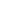 Đoạn mạch nhân tạo chữ Y, chất liệu Polyester hoặc tương đương có cấu tạo bởi hai lớp nhung đan, tẩm nhuận bằng Gelatin bò hoặc tương đương, dài ≥ 40cm, đường kính (16 x 8)mmNhóm 3Chiếc3055Mạch nhân tạo chữ Y, đường kính (18*9)mm.Đoạn mạch nhân tạo chữ Y, chất liệu Polyester hoặc tương đương có cấu tạo bởi hai lớp nhung đan, tẩm nhuận bằng Gelatin bò hoặc tương đương, dài ≥ 40cm, đường kính (18 x 9) mm.Nhóm 3Chiếc1056Mạch máu nhân tạo thẳng, đường kính 16mmĐoạn mạch nhân tạo thẳng, chất liệu Polyester hoặc tương đương cấu tạo bởi hai lớp nhung đan, tẩm nhuận bằng Gelatin bò hoặc tương đương, đường kính 16mm, dài ≥ 15cmNhóm 1Chiếc257Mạch máu nhân tạo thẳng, đường kính 18mmĐoạn mạch nhân tạo thẳng, chất liệu Polyester hoặc tương đương cấu tạo bởi hai lớp nhung đan, tẩm nhuận bằng Gelatin bò hoặc tương đương, đường kính 18mm, dài ≥ 15cm.Nhóm 3Chiếc1558Mạch máu nhân tạo thẳng, đường kính 20mmĐoạn mạch nhân tạo thẳng, chất liệu Polyester hoặc tương đương, cấu tạo bởi hai lớp nhung đan, tẩm nhuận bằng Gelatin bò hoặc tương đương, đường kính 20mm, dài ≥ 30cm.Nhóm 1Chiếc559Mạch máu nhân tạo thẳng, dài ≥15cm, đường kính 20mmĐoạn mạch nhân tạo thẳng, chất liệu Polyester hoặc tương đương, cấu tạo bởi hai lớp nhung đan, tẩm nhuận bằng Gelatin bò hoặc tương đương, đường kính 20mm, dài ≥15cm.Nhóm 1Chiếc760Mạch máu nhân tạo thẳng, dài ≥ 15cm, đường kính 22mmĐoạn mạch nhân tạo thẳng, chất liệu Polyester hoặc tương đương, cấu tạo bởi hai lớp nhung đan, tẩm nhuận bằng Gelatin bò hoặc tương đương, đường kính 22mm, dài ≥ 15cm.Nhóm 3Chiếc561Mạch máu nhân tạo thẳng, đường kính 22mmĐoạn mạch nhân tạo thẳng, chất liệu Polyester hoặc tương đương, cấu tạo bởi hai lớp nhung đan, tẩm nhuận bằng Gelatin bò hoặc tương đương, đường kính 22mm, dài ≥ 30cm.Nhóm 3Chiếc1062Mạch máu nhân tạo thẳng, đường kính 24mmĐoạn mạch nhân tạo thẳng, chất liệu Polyester hoặc tương đương cấu tạo bởi hai lớp nhung đan, tẩm nhuận bằng Gelatin bò hoặc tương đương, đường kính 24mm, dài ≥ 30cm.Nhóm 3Chiếc1563Mạch máu nhân tạo thẳng, đường kính 26mmĐoạn mạch nhân tạo thẳng, chất liệu Polyester hoặc tương đương cấu tạo bởi hai lớp nhung đan, tẩm nhuận bằng Gelatin bò hoặc tương đương, đường kính 26mm, dài ≥ 30cm.Nhóm 1Chiếc2564Mạch máu nhân tạo thẳng, đường kính 28mmĐoạn mạch nhân tạo thẳng, chất liệu Polyester hoặc tương đương cấu tạo bởi hai lớp nhung đan, tẩm nhuận bằng Gelatin bò hoặc tương đương, đường kính 28mm, dài ≥ 30cm.Nhóm 3Chiếc3065Mạch máu nhân tạo thẳng, đường kính 30mmĐoạn mạch nhân tạo thẳng, chất liệu Polyester hoặc tương đương, cấu tạo bởi hai lớp nhung đan, tẩm nhuận bằng Gelatin bò hoặc tương đương, đường kính 30mm, dài ≥ 30cm.Nhóm 3Chiếc1766Mạch máu nhân tạo thẳng 3.5mm x 50cm, không vòng xoắn Chất liệu ePTFE hoặc tương đương. Graft có các cấu trúc dạng thẳng, thang, nấc nhỏ. Kích cỡ 3.5mm x 50cm Nhóm 3Chiếc267Mạch máu nhân tạo thẳng 4mm x 50cm, không vòng xoắn Chất liệu ePTFE hoặc tương đương. Graft có các cấu trúc dạng thẳng, thang, nấc nhỏ. Kích cỡ 4mm x 50cm Nhóm 3Chiếc268Mạch máu nhân tạo thẳng 5mm x 50cm, không vòng xoắnChất liệu ePTFE hoặc tương đương, không vòng xoắn, độ dày thành mạch ≥ 0.63mm. Đường kính trong 5mm, dài 50cm. Nhóm 3Chiếc169Mạch máu nhân tạo thẳng cỡ 5mm x 50cm, có vòng xoắnChất liệu ePTFE hoặc tương đương, có vòng xoắn, độ dày thành mạch ≥ 0.63mm. Đường kính trong 5mm, dài 50cm Nhóm 3Chiếc170Mạch máu nhân tạo thẳng 6mm x  50cm, không vòng xoắnChất liệu ePTFE hoặc tương đương, không vòng xoắn, độ dày thành mạch ≥ 0.63mm. Đường kính trong 6mm, dài 50cm Nhóm 3Cái171Mạch máu nhân tạo thẳng 6mm x 50cm, có vòng xoắnChất liệu ePTFE hoặc tương đương, có vòng xoắn, độ dày thành mạch ≥ 0.63mm. Đường kính trong 6mm, dài 50cm Nhóm 3Cái172Mạch máu nhân tạo thẳng 7mm x 80cm, không vòng xoắnChất liệu ePTFE hoặc tương đương, không vòng xoắn, độ dày thành mạch ≥ 0.63mm. Đường kính trong 7mm, dài 80cm. Nhóm 3Cái173Mạch máu nhân tạo thẳng 8mm x 50cm, không vòng xoắnChất liệu ePTFE hoặc tương đương, không vòng xoắn, độ dày thành mạch ≥ 0.63mm. Đường kính trong 8mm, dài 50cm. Nhóm 3Cái374Mạch máu nhân tạo thẳng 8mm x 80cm, có vòng xoắn toàn phầnChất liệu ePTFE hoặc tương đương, có vòng xoắn ngoài toàn phần, độ dày thành mạch ≥ 0.63mm. Đường kính trong 8mm, dài 80cm Nhóm 3Cái275Keo sinh học vá mạch máu và màng não- Chứa Albumin huyết thanh bò và ≥ 60% nước, được tạo thành từ huyết thanh Albumin bò  ≥ 40% và glutaraldehyde ≥10% hoặc tương đương.
- Thể tích: ≥ 5ml
- Chịu được áp lực hơn  450mmHg.Nhóm 1  Tuýp20076Bộ dụng cụ cố định mạch vành- Giác hút tự động
- Trục tay dài, đầu liên kết nhỏNhóm 1cái2577Dụng cụ dẫn lưu lòng động mạch vành- Thân mềm bằng chất liệu silicone hoặc tương đương, đầu nhọn, tag chắn xạ.
- Kích thước ≤ 3mmNhóm 1cái5078Bộ dụng cụ cố định mạch vành- Giác hút chân không mềm, dễ uốn, xoay 360º. 
- Có thể gắn với banh xương ứcNhóm 3cái579Dụng cụ dẫn lưu lòng động mạch vành- Đầu bằng silicone, hình nón có các cỡ tối thiểu 1.25mm, 1.5mm, 1.75mm 
- Trục dài ≤ 12mmNhóm 3cái2580Cannulae gốc động mạch chủ dùng cho mổ mics các sốCannula gốc động mạch chủ ít xâm lấn các cỡ 12 ga (9Fr), 14 ga (7Fr), dài ≥ 30cm, đầu có vành tiêu chuẩn, cannula có chức năng duy trì quá trình cầm máu khi rút đầu kim ra.Nhóm 3cái5081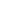 Cannula động mạch thẳng, đầu vát, thân thuôn dài, có các cỡ chẵn từ 8-14Fr với đầu nối 1/4"Nhóm 3cái10082- Canule động mạch trẻ em, đầu vát, một mảnh, chống xoắn, có điểm đánh dấu độ sâu.
- Chiều dài ≥22cm, cỡ 16Fr.Nhóm 3cái9083Cannulae động mạch đầu thẳng Cannulae  động mạch đầu vát, thuôn dài, một mảnh, chống xoắn, có đường đánh dấu hướng vát và một nắp co nối, dài ≥ 30cm, cỡ 20FrNhóm 3cái2084Cannulae truyền động mạch vành các cỡCannulae truyền động mạch vành cỡ 12Fr có đầu rỗ cong 45 độ hoặc 90 độ, trục làm từ thép không gỉ, kết nối bằng luer cái, dài ≥ 19cmNhóm 3cái10085Cannulae gốc động mạch chủ các cỡCannulae gốc động mạch chủ, đầu chắn xạ gắn có kim chọc mạch làm từ thép không gỉ hoặc tương đương. Chiều dài ≥14.0 cm, có tối thiểu các cỡ 12 ga (9 Fr), 14 ga (7 Fr), 16 ga (5Fr)Nhóm 3cái10086Cannulae tĩnh mạch thẳng các cỡ 32Fr, 34Fr, 36FrCannulae tĩnh mạch 1 tầng đầu thẳng, thiết kế thon dần, nhiều lỗ bên, chống xoắn, co nối  3/8'' hoặc 1/2 hoặc 1/4 dài từ 30.5- 40.6 cm, có tối thiểu các cỡ các cỡ 32Fr, 34Fr, 36Fr.Nhóm 3cái10087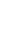 Cannulae DLP tĩnh mạch 1 tầng đầu kim loại cong, đầu vát, có nhiều lỗ và thân chống xoắn, co nối 1/4 in –3/8 in dài 35.6 cm các cỡ 12Fr đến 31FrNhóm 3cái10088Cannulae động mạch trẻ em các cỡ 6Fr, 8Fr, 10Fr, 12Fr, 14FrCannulae động mạch trẻ em, đầu vát, một mảnh, chống xoắn, có điểm đánh dấu độ sâu, dài ≥ 22.5cm, có tối thiểu các cỡ 6Fr , 8Fr , 10Fr, 12Fr, 14Fr.Nhóm 3cái9089Cannulae động mạch, tĩnh mạch đùi dùng trong mổ nội soi các cỡCannulae động mạch đùi, tĩnh mạch đùi thiết kế nhiều lỗ bên, marker đánh dấu độ sâu, chiều dài từ 7 in đến 21 in, có tối thiểu các cỡ 14Fr, 17Fr, 21FrNhóm 3cái4090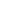 Cannulae động mạch đùi bao gồm dây dẫn, bộ nong mạch và kim
- Cannulae cỡ 19Fr và 23Fr, độ dài hữu dụng ≥ 40cm
- Dây dẫn dài ≥ 100cm
- Bộ nong mạch
- Kim cỡ 18gaNhóm 3Bộ591Cannulae động mạch đùi BiomedicusCannulae động mạch đùi/ tĩnh mạch cảnh, các cỡ 15Fr - 25Fr, có thành mỏng và thân chống xoắn linh hoạt, có vòng chỉ chắn xạ, co nối 3/8, dài ≥ 31cm, đầu tip ≥ 18 cm. Nắp silicon và chọc mạch làm từ PVC non-phtalate.Nhóm 4cái492Cannulae tĩnh mạch BiomedicusCannulae tĩnh mạch đùi có thành mỏng và thân chống xoắn linh hoạt, có vòng chỉ khâu chắn xạ, co nối 3/8, dài  ≥ 64cm, chiều dài đầu tip ≥ 48cm, các cỡ 17Fr, 19Fr, 21Fr, 23Fr.Nhóm 4cái493Cannulae tĩnh mạch 1 tầng đầu kim loại cong, đầu vát, có nhiều lỗ và thân chống xoắn, co nối 1/4 hoặc 3/8in, dài ≥ 35 cm, có tối thiểu các cỡ các cỡ 12Fr, 14Fr, 16FrNhóm 3cái16094Cannulae tĩnh mạch đùi 2 tầng 23/25Fr - Cannulae tĩnh mạch đùi 2 tầng  dùng trong phẫu thuật tim nội soi, phẫu trường nhỏ cỡ 23Fr/25Fr.
- Độ dài hữu dụng ≥ 72cm.Nhóm 3Bộ595Bộ kít Cannulae tĩnh mạch mổ nội soi các cỡ 23Fr, 25FrCannulae tĩnh mạch đùi 2 khoang cỡ 23/25 Fr, độ dài hiệu dụng ≥ 72cmNhóm 4cái596Cannulae tĩnh mạch 2 tầngCannulae tĩnh mạch 2 tầng chống xoắn, đầu có lỗ bên và có đánh dấu độ sâu, cỡ 36/46 Fr với co nối 1/2 in, chiều dài ≥ 38 cmNhóm 3cái6097Cannulae gốc động mạch chủ 4FrCannulae gốc động mạch chủ với đầu chắn xạ, gắn với thân PVC hoặc tương đương, cỡ 4 Fr (18 ga), dài ≥ 6cm.Nhóm 1cái10098Canuyn bóng ngược dòng- Cannulae DLP truyền dung dịch liệt tim ngược dòng bung thủ công, làm từ silicone, bung thủ công với đường theo dõi áp suất. 
- Kích cỡ 15Fr, chiều dài ≥31cm.Nhóm 4cái2099Bộ dụng cụ dẫn đường động mạch, tĩnh mạch cảnhBộ dụng cụ dẫn đường động mạch, tĩnh mạch cảnh bao gồm: 
- Dây dẫn đường kính ≥ 0.038", chiều dài ≥100cm, kèm ống tiêm 10cc
- Dụng cụ nong mạch
- Kim 18ga
- Dao mổ số 11Nhóm 4cái30100Cannulae hút tim trái các loại các cỡ- Cannulae có đầu nhiều lỗ. 
- Đầu cannulae nối với một ống kết thúc bằng co nối 1/4in hoặc 3/8in hoặc 1/2in, các cỡ 12Fr, 20Fr.Nhóm 3cái150101Đầu đốt đơn cực dùng trong phẫu thuật Maze điều trị rung nhĩ- Thiết bị phẫu thuật rung nhĩ bằng sóng cao tần iRF, công nghệ iRF kết hợp dung dịch muối.- Có ống phân phối chất lỏng nước muối chiều dài ≥ 300cm.- Trục thép không gỉ với vỏ bọc silicone/fluoropolymer hoặc tương đương dài 8.0cm, 20cm. Nhóm 1cái300102Kit thử đo độ đông máuBộ ống mẫu cho máy đo độ đông máu ACT PlusNhóm 1Test4,700PHỤ LỤC 2 - MẪU BÁO GIÁPHỤ LỤC 2 - MẪU BÁO GIÁPHỤ LỤC 2 - MẪU BÁO GIÁPHỤ LỤC 2 - MẪU BÁO GIÁPHỤ LỤC 2 - MẪU BÁO GIÁPHỤ LỤC 2 - MẪU BÁO GIÁPHỤ LỤC 2 - MẪU BÁO GIÁPHỤ LỤC 2 - MẪU BÁO GIÁPHỤ LỤC 2 - MẪU BÁO GIÁPHỤ LỤC 2 - MẪU BÁO GIÁPHỤ LỤC 2 - MẪU BÁO GIÁPHỤ LỤC 2 - MẪU BÁO GIÁPHỤ LỤC 2 - MẪU BÁO GIÁPHỤ LỤC 2 - MẪU BÁO GIÁPHỤ LỤC 2 - MẪU BÁO GIÁPHỤ LỤC 2 - MẪU BÁO GIÁPHỤ LỤC 2 - MẪU BÁO GIÁPHỤ LỤC 2 - MẪU BÁO GIÁPHỤ LỤC 2 - MẪU BÁO GIÁPHỤ LỤC 2 - MẪU BÁO GIÁPHỤ LỤC 2 - MẪU BÁO GIÁ(kèm theo Thư mời số              /TM-BVT  ngày        tháng        năm 2023 của Bệnh viện Tim Hà Nội)(kèm theo Thư mời số              /TM-BVT  ngày        tháng        năm 2023 của Bệnh viện Tim Hà Nội)(kèm theo Thư mời số              /TM-BVT  ngày        tháng        năm 2023 của Bệnh viện Tim Hà Nội)(kèm theo Thư mời số              /TM-BVT  ngày        tháng        năm 2023 của Bệnh viện Tim Hà Nội)(kèm theo Thư mời số              /TM-BVT  ngày        tháng        năm 2023 của Bệnh viện Tim Hà Nội)(kèm theo Thư mời số              /TM-BVT  ngày        tháng        năm 2023 của Bệnh viện Tim Hà Nội)(kèm theo Thư mời số              /TM-BVT  ngày        tháng        năm 2023 của Bệnh viện Tim Hà Nội)(kèm theo Thư mời số              /TM-BVT  ngày        tháng        năm 2023 của Bệnh viện Tim Hà Nội)(kèm theo Thư mời số              /TM-BVT  ngày        tháng        năm 2023 của Bệnh viện Tim Hà Nội)(kèm theo Thư mời số              /TM-BVT  ngày        tháng        năm 2023 của Bệnh viện Tim Hà Nội)(kèm theo Thư mời số              /TM-BVT  ngày        tháng        năm 2023 của Bệnh viện Tim Hà Nội)(kèm theo Thư mời số              /TM-BVT  ngày        tháng        năm 2023 của Bệnh viện Tim Hà Nội)(kèm theo Thư mời số              /TM-BVT  ngày        tháng        năm 2023 của Bệnh viện Tim Hà Nội)(kèm theo Thư mời số              /TM-BVT  ngày        tháng        năm 2023 của Bệnh viện Tim Hà Nội)(kèm theo Thư mời số              /TM-BVT  ngày        tháng        năm 2023 của Bệnh viện Tim Hà Nội)(kèm theo Thư mời số              /TM-BVT  ngày        tháng        năm 2023 của Bệnh viện Tim Hà Nội)(kèm theo Thư mời số              /TM-BVT  ngày        tháng        năm 2023 của Bệnh viện Tim Hà Nội)(kèm theo Thư mời số              /TM-BVT  ngày        tháng        năm 2023 của Bệnh viện Tim Hà Nội)(kèm theo Thư mời số              /TM-BVT  ngày        tháng        năm 2023 của Bệnh viện Tim Hà Nội)(kèm theo Thư mời số              /TM-BVT  ngày        tháng        năm 2023 của Bệnh viện Tim Hà Nội)(kèm theo Thư mời số              /TM-BVT  ngày        tháng        năm 2023 của Bệnh viện Tim Hà Nội)CỘNG HOÀ XÃ HỘI CHỦ NGHĨA VIỆT NAMCỘNG HOÀ XÃ HỘI CHỦ NGHĨA VIỆT NAMCỘNG HOÀ XÃ HỘI CHỦ NGHĨA VIỆT NAMCỘNG HOÀ XÃ HỘI CHỦ NGHĨA VIỆT NAMCỘNG HOÀ XÃ HỘI CHỦ NGHĨA VIỆT NAMCỘNG HOÀ XÃ HỘI CHỦ NGHĨA VIỆT NAMCỘNG HOÀ XÃ HỘI CHỦ NGHĨA VIỆT NAMCỘNG HOÀ XÃ HỘI CHỦ NGHĨA VIỆT NAMCỘNG HOÀ XÃ HỘI CHỦ NGHĨA VIỆT NAMCỘNG HOÀ XÃ HỘI CHỦ NGHĨA VIỆT NAMCỘNG HOÀ XÃ HỘI CHỦ NGHĨA VIỆT NAMCỘNG HOÀ XÃ HỘI CHỦ NGHĨA VIỆT NAMCỘNG HOÀ XÃ HỘI CHỦ NGHĨA VIỆT NAMCỘNG HOÀ XÃ HỘI CHỦ NGHĨA VIỆT NAMCỘNG HOÀ XÃ HỘI CHỦ NGHĨA VIỆT NAMCỘNG HOÀ XÃ HỘI CHỦ NGHĨA VIỆT NAMCỘNG HOÀ XÃ HỘI CHỦ NGHĨA VIỆT NAMCỘNG HOÀ XÃ HỘI CHỦ NGHĨA VIỆT NAMCỘNG HOÀ XÃ HỘI CHỦ NGHĨA VIỆT NAMCỘNG HOÀ XÃ HỘI CHỦ NGHĨA VIỆT NAMCỘNG HOÀ XÃ HỘI CHỦ NGHĨA VIỆT NAMĐộc lập - Tự do - Hạnh phúcĐộc lập - Tự do - Hạnh phúcĐộc lập - Tự do - Hạnh phúcĐộc lập - Tự do - Hạnh phúcĐộc lập - Tự do - Hạnh phúcĐộc lập - Tự do - Hạnh phúcĐộc lập - Tự do - Hạnh phúcĐộc lập - Tự do - Hạnh phúcĐộc lập - Tự do - Hạnh phúcĐộc lập - Tự do - Hạnh phúcĐộc lập - Tự do - Hạnh phúcĐộc lập - Tự do - Hạnh phúcĐộc lập - Tự do - Hạnh phúcĐộc lập - Tự do - Hạnh phúcĐộc lập - Tự do - Hạnh phúcĐộc lập - Tự do - Hạnh phúcĐộc lập - Tự do - Hạnh phúcĐộc lập - Tự do - Hạnh phúcĐộc lập - Tự do - Hạnh phúcĐộc lập - Tự do - Hạnh phúcĐộc lập - Tự do - Hạnh phúcKính gửi: Bệnh viện Tim Hà NộiKính gửi: Bệnh viện Tim Hà NộiKính gửi: Bệnh viện Tim Hà NộiKính gửi: Bệnh viện Tim Hà NộiKính gửi: Bệnh viện Tim Hà NộiKính gửi: Bệnh viện Tim Hà NộiKính gửi: Bệnh viện Tim Hà NộiKính gửi: Bệnh viện Tim Hà NộiKính gửi: Bệnh viện Tim Hà NộiKính gửi: Bệnh viện Tim Hà NộiKính gửi: Bệnh viện Tim Hà NộiKính gửi: Bệnh viện Tim Hà NộiKính gửi: Bệnh viện Tim Hà NộiKính gửi: Bệnh viện Tim Hà NộiCăn cứ Thư mời số             /TM-BVT ngày          /         /2023 của Bệnh viện Tim Hà Nội, chúng tôi, công ty……… xin gửi tới Quý Bệnh viện bản chào giá vật tư, thiết bị y tế như sau:Căn cứ Thư mời số             /TM-BVT ngày          /         /2023 của Bệnh viện Tim Hà Nội, chúng tôi, công ty……… xin gửi tới Quý Bệnh viện bản chào giá vật tư, thiết bị y tế như sau:Căn cứ Thư mời số             /TM-BVT ngày          /         /2023 của Bệnh viện Tim Hà Nội, chúng tôi, công ty……… xin gửi tới Quý Bệnh viện bản chào giá vật tư, thiết bị y tế như sau:Căn cứ Thư mời số             /TM-BVT ngày          /         /2023 của Bệnh viện Tim Hà Nội, chúng tôi, công ty……… xin gửi tới Quý Bệnh viện bản chào giá vật tư, thiết bị y tế như sau:Căn cứ Thư mời số             /TM-BVT ngày          /         /2023 của Bệnh viện Tim Hà Nội, chúng tôi, công ty……… xin gửi tới Quý Bệnh viện bản chào giá vật tư, thiết bị y tế như sau:Căn cứ Thư mời số             /TM-BVT ngày          /         /2023 của Bệnh viện Tim Hà Nội, chúng tôi, công ty……… xin gửi tới Quý Bệnh viện bản chào giá vật tư, thiết bị y tế như sau:Căn cứ Thư mời số             /TM-BVT ngày          /         /2023 của Bệnh viện Tim Hà Nội, chúng tôi, công ty……… xin gửi tới Quý Bệnh viện bản chào giá vật tư, thiết bị y tế như sau:Căn cứ Thư mời số             /TM-BVT ngày          /         /2023 của Bệnh viện Tim Hà Nội, chúng tôi, công ty……… xin gửi tới Quý Bệnh viện bản chào giá vật tư, thiết bị y tế như sau:Căn cứ Thư mời số             /TM-BVT ngày          /         /2023 của Bệnh viện Tim Hà Nội, chúng tôi, công ty……… xin gửi tới Quý Bệnh viện bản chào giá vật tư, thiết bị y tế như sau:Căn cứ Thư mời số             /TM-BVT ngày          /         /2023 của Bệnh viện Tim Hà Nội, chúng tôi, công ty……… xin gửi tới Quý Bệnh viện bản chào giá vật tư, thiết bị y tế như sau:Căn cứ Thư mời số             /TM-BVT ngày          /         /2023 của Bệnh viện Tim Hà Nội, chúng tôi, công ty……… xin gửi tới Quý Bệnh viện bản chào giá vật tư, thiết bị y tế như sau:Căn cứ Thư mời số             /TM-BVT ngày          /         /2023 của Bệnh viện Tim Hà Nội, chúng tôi, công ty……… xin gửi tới Quý Bệnh viện bản chào giá vật tư, thiết bị y tế như sau:Căn cứ Thư mời số             /TM-BVT ngày          /         /2023 của Bệnh viện Tim Hà Nội, chúng tôi, công ty……… xin gửi tới Quý Bệnh viện bản chào giá vật tư, thiết bị y tế như sau:Căn cứ Thư mời số             /TM-BVT ngày          /         /2023 của Bệnh viện Tim Hà Nội, chúng tôi, công ty……… xin gửi tới Quý Bệnh viện bản chào giá vật tư, thiết bị y tế như sau:Căn cứ Thư mời số             /TM-BVT ngày          /         /2023 của Bệnh viện Tim Hà Nội, chúng tôi, công ty……… xin gửi tới Quý Bệnh viện bản chào giá vật tư, thiết bị y tế như sau:Căn cứ Thư mời số             /TM-BVT ngày          /         /2023 của Bệnh viện Tim Hà Nội, chúng tôi, công ty……… xin gửi tới Quý Bệnh viện bản chào giá vật tư, thiết bị y tế như sau:Căn cứ Thư mời số             /TM-BVT ngày          /         /2023 của Bệnh viện Tim Hà Nội, chúng tôi, công ty……… xin gửi tới Quý Bệnh viện bản chào giá vật tư, thiết bị y tế như sau:Căn cứ Thư mời số             /TM-BVT ngày          /         /2023 của Bệnh viện Tim Hà Nội, chúng tôi, công ty……… xin gửi tới Quý Bệnh viện bản chào giá vật tư, thiết bị y tế như sau:Căn cứ Thư mời số             /TM-BVT ngày          /         /2023 của Bệnh viện Tim Hà Nội, chúng tôi, công ty……… xin gửi tới Quý Bệnh viện bản chào giá vật tư, thiết bị y tế như sau:Căn cứ Thư mời số             /TM-BVT ngày          /         /2023 của Bệnh viện Tim Hà Nội, chúng tôi, công ty……… xin gửi tới Quý Bệnh viện bản chào giá vật tư, thiết bị y tế như sau:Căn cứ Thư mời số             /TM-BVT ngày          /         /2023 của Bệnh viện Tim Hà Nội, chúng tôi, công ty……… xin gửi tới Quý Bệnh viện bản chào giá vật tư, thiết bị y tế như sau:STTTên hóa chất, vật tư y tế/ thiết bị y tếThông số về kỹ thuật/ thành phầnThông số về kỹ thuật/ thành phầnChủng loại (Model/ Ký mã hiệu)Phân nhóm hàng hóa theo TT 14Quy cách đóng góiQuy cách đóng góiTên thương mạiHãng/ Nước sản xuấtHãng/ Nước chủ sở hữuMã và giá tiền kê khai theo NĐ98/2021/ NĐ-CPMã HS Vật tư y tếĐơn vị tínhĐơn vị tínhĐơn vị tínhSố lượngĐơn giá (đã bao gồm VAT)Đơn giá (đã bao gồm VAT)Đơn giá (đã bao gồm VAT)Đơn giá (đã bao gồm VAT)Thành tiền (đã bao gồm VAT)Thành tiền (đã bao gồm VAT)Thành tiền (đã bao gồm VAT)Thành tiền (đã bao gồm VAT)ĐẠI DIỆN CÔNG TYĐẠI DIỆN CÔNG TYĐẠI DIỆN CÔNG TYĐẠI DIỆN CÔNG TYĐẠI DIỆN CÔNG TYĐẠI DIỆN CÔNG TYĐẠI DIỆN CÔNG TYGIÁM ĐỐCGIÁM ĐỐCGIÁM ĐỐCGIÁM ĐỐCGIÁM ĐỐCGIÁM ĐỐCGIÁM ĐỐCLưu ý: - Giá trên đã bao gồm thuế VAT, phí vận chuyển và các loại phí khác.- Giá trên đã bao gồm thuế VAT, phí vận chuyển và các loại phí khác.- Giá trên đã bao gồm thuế VAT, phí vận chuyển và các loại phí khác.- Giá trên đã bao gồm thuế VAT, phí vận chuyển và các loại phí khác.- Giá trên đã bao gồm thuế VAT, phí vận chuyển và các loại phí khác.- Giá trên đã bao gồm thuế VAT, phí vận chuyển và các loại phí khác.- Giá trên đã bao gồm thuế VAT, phí vận chuyển và các loại phí khác.- Giá trên đã bao gồm thuế VAT, phí vận chuyển và các loại phí khác.- Giá trên đã bao gồm thuế VAT, phí vận chuyển và các loại phí khác.- Giá trên đã bao gồm thuế VAT, phí vận chuyển và các loại phí khác.- Giá trên đã bao gồm thuế VAT, phí vận chuyển và các loại phí khác.- Đơn vị chịu trách nhiệm về các tài liệu làm căn cứ phân nhóm hóa chất, vật tư y tế theo Thông tư số 14/2020/TT-BYT ngày 10/7/2020 của Bộ Y tế; mã và giá tiền kê khai theo Nghị định 98/2021/NĐ-CP ngày 08/11/2021- Đơn vị chịu trách nhiệm về các tài liệu làm căn cứ phân nhóm hóa chất, vật tư y tế theo Thông tư số 14/2020/TT-BYT ngày 10/7/2020 của Bộ Y tế; mã và giá tiền kê khai theo Nghị định 98/2021/NĐ-CP ngày 08/11/2021- Đơn vị chịu trách nhiệm về các tài liệu làm căn cứ phân nhóm hóa chất, vật tư y tế theo Thông tư số 14/2020/TT-BYT ngày 10/7/2020 của Bộ Y tế; mã và giá tiền kê khai theo Nghị định 98/2021/NĐ-CP ngày 08/11/2021- Đơn vị chịu trách nhiệm về các tài liệu làm căn cứ phân nhóm hóa chất, vật tư y tế theo Thông tư số 14/2020/TT-BYT ngày 10/7/2020 của Bộ Y tế; mã và giá tiền kê khai theo Nghị định 98/2021/NĐ-CP ngày 08/11/2021- Đơn vị chịu trách nhiệm về các tài liệu làm căn cứ phân nhóm hóa chất, vật tư y tế theo Thông tư số 14/2020/TT-BYT ngày 10/7/2020 của Bộ Y tế; mã và giá tiền kê khai theo Nghị định 98/2021/NĐ-CP ngày 08/11/2021- Đơn vị chịu trách nhiệm về các tài liệu làm căn cứ phân nhóm hóa chất, vật tư y tế theo Thông tư số 14/2020/TT-BYT ngày 10/7/2020 của Bộ Y tế; mã và giá tiền kê khai theo Nghị định 98/2021/NĐ-CP ngày 08/11/2021- Đơn vị chịu trách nhiệm về các tài liệu làm căn cứ phân nhóm hóa chất, vật tư y tế theo Thông tư số 14/2020/TT-BYT ngày 10/7/2020 của Bộ Y tế; mã và giá tiền kê khai theo Nghị định 98/2021/NĐ-CP ngày 08/11/2021- Đơn vị chịu trách nhiệm về các tài liệu làm căn cứ phân nhóm hóa chất, vật tư y tế theo Thông tư số 14/2020/TT-BYT ngày 10/7/2020 của Bộ Y tế; mã và giá tiền kê khai theo Nghị định 98/2021/NĐ-CP ngày 08/11/2021- Đơn vị chịu trách nhiệm về các tài liệu làm căn cứ phân nhóm hóa chất, vật tư y tế theo Thông tư số 14/2020/TT-BYT ngày 10/7/2020 của Bộ Y tế; mã và giá tiền kê khai theo Nghị định 98/2021/NĐ-CP ngày 08/11/2021- Đơn vị chịu trách nhiệm về các tài liệu làm căn cứ phân nhóm hóa chất, vật tư y tế theo Thông tư số 14/2020/TT-BYT ngày 10/7/2020 của Bộ Y tế; mã và giá tiền kê khai theo Nghị định 98/2021/NĐ-CP ngày 08/11/2021- Đơn vị chịu trách nhiệm về các tài liệu làm căn cứ phân nhóm hóa chất, vật tư y tế theo Thông tư số 14/2020/TT-BYT ngày 10/7/2020 của Bộ Y tế; mã và giá tiền kê khai theo Nghị định 98/2021/NĐ-CP ngày 08/11/2021- Đơn vị chịu trách nhiệm về các tài liệu làm căn cứ phân nhóm hóa chất, vật tư y tế theo Thông tư số 14/2020/TT-BYT ngày 10/7/2020 của Bộ Y tế; mã và giá tiền kê khai theo Nghị định 98/2021/NĐ-CP ngày 08/11/2021- Đơn vị chịu trách nhiệm về các tài liệu làm căn cứ phân nhóm hóa chất, vật tư y tế theo Thông tư số 14/2020/TT-BYT ngày 10/7/2020 của Bộ Y tế; mã và giá tiền kê khai theo Nghị định 98/2021/NĐ-CP ngày 08/11/2021- Đơn vị chịu trách nhiệm về các tài liệu làm căn cứ phân nhóm hóa chất, vật tư y tế theo Thông tư số 14/2020/TT-BYT ngày 10/7/2020 của Bộ Y tế; mã và giá tiền kê khai theo Nghị định 98/2021/NĐ-CP ngày 08/11/2021- Đơn vị chịu trách nhiệm về các tài liệu làm căn cứ phân nhóm hóa chất, vật tư y tế theo Thông tư số 14/2020/TT-BYT ngày 10/7/2020 của Bộ Y tế; mã và giá tiền kê khai theo Nghị định 98/2021/NĐ-CP ngày 08/11/2021- Đơn vị chịu trách nhiệm về các tài liệu làm căn cứ phân nhóm hóa chất, vật tư y tế theo Thông tư số 14/2020/TT-BYT ngày 10/7/2020 của Bộ Y tế; mã và giá tiền kê khai theo Nghị định 98/2021/NĐ-CP ngày 08/11/2021- Đơn vị chịu trách nhiệm về các tài liệu làm căn cứ phân nhóm hóa chất, vật tư y tế theo Thông tư số 14/2020/TT-BYT ngày 10/7/2020 của Bộ Y tế; mã và giá tiền kê khai theo Nghị định 98/2021/NĐ-CP ngày 08/11/2021- Đơn vị chịu trách nhiệm về các tài liệu làm căn cứ phân nhóm hóa chất, vật tư y tế theo Thông tư số 14/2020/TT-BYT ngày 10/7/2020 của Bộ Y tế; mã và giá tiền kê khai theo Nghị định 98/2021/NĐ-CP ngày 08/11/2021- Đơn vị chịu trách nhiệm về các tài liệu làm căn cứ phân nhóm hóa chất, vật tư y tế theo Thông tư số 14/2020/TT-BYT ngày 10/7/2020 của Bộ Y tế; mã và giá tiền kê khai theo Nghị định 98/2021/NĐ-CP ngày 08/11/2021